        В срок с 14 по 15 декабря 2020 года проведена финансово-экономическая экспертиза на проект решения Совета депутатов муниципального образования «Сюгаильское» о внесении изменений в решение Совета депутатов муниципального образования «Сюгаильское»  от  19 декабря 2019 года № 28.2 «О бюджете муниципального образования «Сюгаильское» на 2020 год и на плановый период 2021 и 2022 годов».  Настоящая финансово-экономическая экспертиза на проект решения Совета депутатов муниципального образования «Сюгаильское» о внесении изменений в решение от  19 декабря 2019 года № 28.2 «О бюджете муниципального образования «Сюгаильское» на 2020 год и на плановый период 2021 и 2022 годов»  проведена председателем контрольно-счётного отдела муниципального образования «Можгинский район» Т.А. Пантелеевой на основании статьи 157 Бюджетного кодекса Российской Федерации, с Федерального закона от 07.02.2011г. № 6-ФЗ «Об общих принципах организации и деятельности контрольно-счетных органов субъектов Российской Федерации и муниципальных образований», в ред. изменений, Федерального закона от 6 октября 2003г. № 131-ФЗ «Об общих принципах организации местного самоуправления в Российской Федерации», с учетом внесенных изменений, Устава муниципального образования «Сюгаильское» (далее- МО «Сюгаильское»), Соглашения о передаче контрольно-счётному отделу муниципального образования «Можгинский район» ) полномочий контрольно-счётного органа МО «Сюгаильское» по осуществлению внешнего муниципального финансового контроля, одобренного решением Совета депутатов муниципального образования «Сюгаильское» от 14.12.2018г. № 20.3 (в ред. 19.12.2019г. № 28.3), Положения о бюджетном процессе в муниципальном образовании «Сюгаильское», утвержденного решением сельского Совета депутатов от 16.10.2008г. № 6.3,   Положения о контрольно-счётном отделе, утвержденного решением Совета депутатов муниципального образования «Можгинский район» от 24.11.2011г. № 37.6 (в редакции изменений), п. 2.6 плана работы контрольно-счётного отдела на 2020 год, утвержденного решением Совета депутатов муниципального образования «Можгинский район» от  18.12.2019г. № 30.9, Стандарта внешнего муниципального финансового контроля «Проведение экспертно-аналитического мероприятия», утвержденного председателем контрольно-счетного отдела.Целью настоящей экспертизы является оценка финансово-экономических обоснований и разработка рекомендаций для сельского Совета депутатов о принятии или об отказе в принятии решения о внесении изменений  в решение «О бюджете муниципального образования «Сюгаильское» на 2020 год и на плановый период 2021 и 2022 годов» от 19.12.2019г. № 28.2. Предметом экспертно-аналитического мероприятия явились: проект Решения с приложениями, таблица поправок,  муниципальные правовые акты и иные распорядительные документы, обосновывающие действия со средствами бюджета муниципального образования «Сюгаильское» (далее - бюджет сельского поселения).Объекты проверки:  администрация муниципального образования «Сюгаильское», Управление финансов Администрации муниципального образования «Можгинский район» (далее – Управление финансов). В результате подготовки заключения установлено следующее:1. Проектом Решения предлагается увеличить  доходную часть бюджета сельского поселения Проектом Решения предлагается увеличить  доходную часть бюджета сельского поселения за счет безвозмездных поступлений  в сумме 1 336,8 тыс.руб., в т.ч.  поступивших   из бюджета УР  в виде субсидий, субвенций итого в сумме 394,3 тыс.руб.;   за счет бюджета муниципального образования «Можгинский район»  в части безвозмездных поступлений в виде денежных пожертвований от населения в целях обеспечения софинансирования на комплексное развития сельских территорий  в сумме 1,0 тыс.руб.; в части безвозмездных поступлений из бюджета района в виде дотации и иных межбюджетных трансфертов в размере 941,5 тыс.руб. В соответствии с чем, доходная часть бюджета сельского поселения составит в сумме 3 354,4 тыс.руб. к 2 617,6 тыс.руб. ( 151,1 %) первоначально утвержденной. При этом налоговые и неналоговые доходы не изменятся и останутся на прежнем уровне.Проектом Решения предлагается учесть в  объеме бюджетных ассигнований, расходы бюджета, осуществляемые за счет  безвозмездных поступлений из бюджета УР, имеющих целевое назначение, полученных сверх объемов, утвержденных решением о бюджете и направленных на расходы в ходе исполнения бюджета без внесения изменений в решение о бюджете, в соответствии с требованиями п. 3 статьи 217 БК РФ  (субвенции, субсидии, иные межбюджетные трансферты) в сумме 1 238,8 тыс.руб. и расходы бюджета, осуществляемые за счет безвозмездных поступлений в виде денежных пожертвований от населения в целях обеспечения софинансирования на комплексное развития сельских территорий в сумме 1,0 тыс. руб.Первоначально бюджет сельского поселения принят без дефицита,  проектом Решения  предлагается  бюджет сельского поселения  установить с профицитом   в размере 97,0 тыс. руб. 2. Данные изменения бюджета сельского поселения Управлением финансов  произведены с учетом  Приказ Минфина России от 06.06.2019г. № 85н «О Порядке формирования и применения кодов бюджетной классификации Российской Федерации, их структуре и принципах назначения» (в ред. изменений), от 29.11.2017г. № 209н «Об утверждении Порядка применения классификации операций сектора государственного управления», в ред. изменений.  3. Замечания финансово-экономического характера отсутствуют. Нормативно-правовые акты Удмуртской Республики, органов местного самоуправления, явившиеся основанием для  составления проекта Решения о бюджете, в полном объеме представлены и достаточны для проведения  экспертизы.Учитывая, что Управлением финансов  данные изменения финансового обеспечения обоснованы и реалистичны, соответствуют требованиям Бюджетного кодекса Российской Федерации,  муниципальным правовым актам,  соблюдён принцип сбалансированности бюджетов (статья 33 БК РФ),  контрольно-счетный отдел предлагает  сельскому Совету депутатов принять к рассмотрению   проект Решения о внесении изменений в Решение сельского Совета депутатов от 19.12.2019г.  № 28.2 «О бюджете муниципального образования «Сюгаильское» на 2020 год и на плановый период 2021 и 2022 годов» в  предложенной редакции. Представление по результатам экспертно-аналитического мероприятия не направлялось.исп. председатель  КСО Т.А. Пантелеева    17.12.2020г.КОНТРОЛЬНО-СЧЕТНЫЙ ОТДЕЛ
МУНИЦИПАЛЬНОГО ОБРАЗОВАНИЯ «МОЖГИНСКИЙ РАЙОН»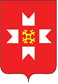 «МОЖГА  ЁРОС»МУНИЦИПАЛ  КЫЛДЫТЭЛЭН ЭСКЕРОНЪЯНО ЛЫДЪЯНЪЯ  ЁЗЭТЭЗ